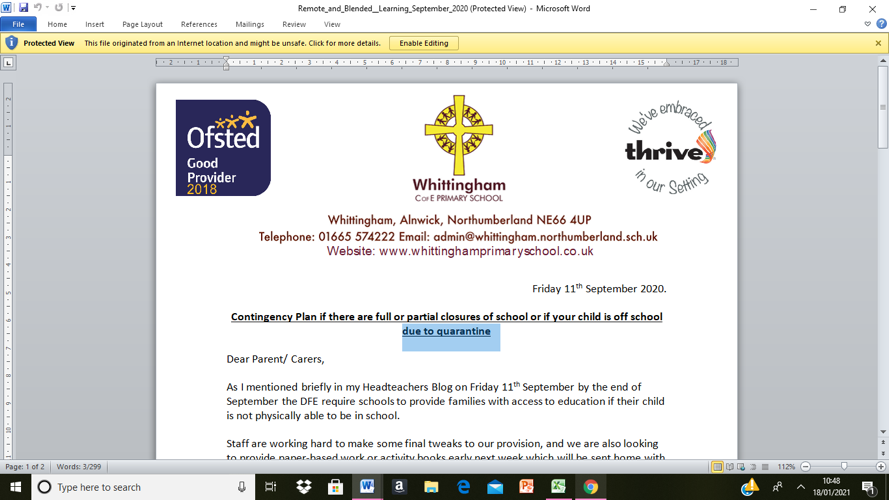 Read Write Inc books available on the Oxford Owl WebsitePlease find below the links to make accessing the free Read, Write, Inc phonics reading books as simple as possible for you.If you are unsure what colour or band your child should be reading, do not hesitate to contact us on class dojo or tapestry and we will be able to help. Don’t forget, there are also lots of helpful tutorials, tips and advice regarding phonics on our ‘Read, Write, Inc’ page on our school website. This can be found by following this link - https://www.whittinghamprimaryschool.co.uk/website/read_write_inc_phonics_/523580Reception – Sound blending books – (Use these when your child has most of the set1 sounds and is practising their blending skills.https://www.oxfordowl.co.uk/api/interactives/29253.html https://www.oxfordowl.co.uk/api/interactives/29265.html https://www.oxfordowl.co.uk/api/interactives/29274.html https://www.oxfordowl.co.uk/api/interactives/30664.html https://www.oxfordowl.co.uk/api/interactives/30665.htmlRed ditty reading books - https://www.oxfordowl.co.uk/api/interactives/29250.htmlhttps://www.oxfordowl.co.uk/api/interactives/29277.html https://www.oxfordowl.co.uk/api/interactives/29262.html https://www.oxfordowl.co.uk/api/interactives/24766.html https://www.oxfordowl.co.uk/api/interactives/29285.htmlRed Ditty sheets – These are an additional reading resource for Reception, there are 29 of these available if you follow the link below, they get progressively harder.https://primarysite-prod-sorted.s3.amazonaws.com/hayfield-lane-primary/UploadedDocument/43b83e84fdda4232bc88c3a78009ec54/rwi-photocopied-ditties-group.pdfYear 1 Onwards – (Remember to ask your child’s teacher if you are unsure as to what colour they should be reading). Green books - https://www.oxfordowl.co.uk/api/interactives/29256.htmlhttps://www.oxfordowl.co.uk/api/interactives/24760.htmlhttps://www.oxfordowl.co.uk/api/interactives/29283.htmlhttps://www.oxfordowl.co.uk/api/interactives/29304.htmlhttps://www.oxfordowl.co.uk/api/interactives/29308.htmlhttps://www.oxfordowl.co.uk/api/interactives/29295.htmlhttps://www.oxfordowl.co.uk/api/digital_books/1320.htmlhttps://www.oxfordowl.co.uk/api/digital_books/1320.htmlPurple books - https://www.oxfordowl.co.uk/api/interactives/26342.htmlhttps://www.oxfordowl.co.uk/api/interactives/29263.htmlhttps://www.oxfordowl.co.uk/api/interactives/29248.htmlhttps://www.oxfordowl.co.uk/api/interactives/24762.htmlhttps://www.oxfordowl.co.uk/api/interactives/29282.htmlhttps://www.oxfordowl.co.uk/api/interactives/29281.htmlhttps://www.oxfordowl.co.uk/api/interactives/29289.htmlhttps://www.oxfordowl.co.uk/api/interactives/29293.htmlPink books - https://www.oxfordowl.co.uk/api/interactives/26341.htmlhttps://www.oxfordowl.co.uk/api/interactives/29270.htmlhttps://www.oxfordowl.co.uk/api/interactives/29260.htmlhttps://www.oxfordowl.co.uk/api/interactives/29257.htmlhttps://www.oxfordowl.co.uk/api/interactives/29287.htmlhttps://www.oxfordowl.co.uk/api/interactives/29309.htmlhttps://www.oxfordowl.co.uk/api/digital_books/1211.htmlOrange books – https://www.oxfordowl.co.uk/api/interactives/29255.htmlhttps://www.oxfordowl.co.uk/api/interactives/29284.htmlhttps://www.oxfordowl.co.uk/api/interactives/29279.htmlhttps://www.oxfordowl.co.uk/api/interactives/29275.htmlhttps://www.oxfordowl.co.uk/api/interactives/29264.htmlhttps://www.oxfordowl.co.uk/api/interactives/29298.htmlhttps://www.oxfordowl.co.uk/api/interactives/29292.htmlhttps://www.oxfordowl.co.uk/api/interactives/29296.htmlhttps://www.oxfordowl.co.uk/api/interactives/29291.htmlhttps://www.oxfordowl.co.uk/api/interactives/29290.htmlhttps://www.oxfordowl.co.uk/api/interactives/29294.htmlYellow books – https://www.oxfordowl.co.uk/api/interactives/29271.htmlhttps://www.oxfordowl.co.uk/api/interactives/29280.htmlhttps://www.oxfordowl.co.uk/api/interactives/29266.htmlhttps://www.oxfordowl.co.uk/api/interactives/29251.htmlhttps://www.oxfordowl.co.uk/api/interactives/29247.htmlhttps://www.oxfordowl.co.uk/api/interactives/29303.htmlhttps://www.oxfordowl.co.uk/api/interactives/29307.htmlhttps://www.oxfordowl.co.uk/api/interactives/30561.htmlBlue books – https://www.oxfordowl.co.uk/api/interactives/29249.htmlhttps://www.oxfordowl.co.uk/api/interactives/29286.htmlhttps://www.oxfordowl.co.uk/api/interactives/29259.htmlhttps://www.oxfordowl.co.uk/api/interactives/29254.htmlhttps://www.oxfordowl.co.uk/api/interactives/29273.htmlGrey books – https://www.oxfordowl.co.uk/api/interactives/29261.htmlhttps://www.oxfordowl.co.uk/api/interactives/29252.htmlhttps://www.oxfordowl.co.uk/api/interactives/29288.htmlhttps://www.oxfordowl.co.uk/api/interactives/29272.htmlhttps://www.oxfordowl.co.uk/api/interactives/29276.htmlhttps://www.oxfordowl.co.uk/api/interactives/29267.htmlhttps://www.oxfordowl.co.uk/api/interactives/29305.htmlhttps://www.oxfordowl.co.uk/api/interactives/29306.htmlhttps://www.oxfordowl.co.uk/api/interactives/29301.htmlhttps://www.oxfordowl.co.uk/api/interactives/29300.htmlAn online resource to practise the recognition of set 1, 2 and 3 speed sounds if you don’t have access to the sound cards at home –https://www.oxfordowl.co.uk/for-school-back/online-learning/rwi-phonics/home--6?category=rwiphonics&default_results=all_items&display_fields%5B%5D=name_and_description&display_fields%5B%5D=curriculum_area&display_fields%5B%5D=level&display_fields%5B%5D=genre&ids_only=true&page=4&per_page=20&results_per_page=12&search_fields%5B%5D=name&search_fields%5B%5D=description&search_fields%5B%5D=keywords&select_fields%5B%5D=curriculum_area&select_fields%5B%5D=level&select_fields%5B%5D=genre&sort_dir=asc&sort_field=order&subsite_page=&toggle=header-block-information-closedWe hope these resources are helpful, please don’t hesitate to get in touch with your class teacher if you would like some more support or advice. It was clear during my virtual phonics sessions with some of our Key Stage One children last week that they are practising at home so keep it up!Kind regards,Toni DickPhonics Subject Lead